DILWYN NEIGHBOURHOOD PLAN Members of Neighbourhood Plan Group are invited to attend a Meeting of the Parish Neighbourhood Plan on Thursday 20th February 2018 at 7.30pm at St Mary’s School, Dilwyn AGENDA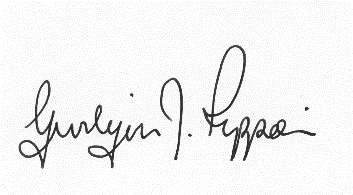 Gwilym J. Rippon, PSLCC, Cert He CegTemp Sec Agenda No.Agenda itemTo receive apologies. To receive declarations of interest.New secretary Site Assessment with Bill BloxhamComments from Octobers public consultationInstruct Data Orchard to start the draft policy.Meeting with Dr Richard Dales with a member of NDPNext GrantItems for the next agenda Date of the next meeting